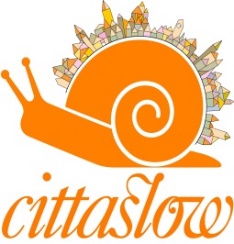 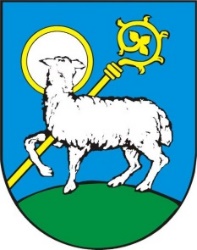 PROJEKTROCZNEGO PROGRAMU WSPÓŁPRACY GMINY MIEJSKIEJ LIDZBARK WARMIŃSKINA ROK 2024 z organizacjami pozarządowymi oraz podmiotami, o których mowa w art. 3 ust. 3 ustawy z dnia 24 kwietnia 2003 r.           o działalności pożytku publicznego i o wolontariacie.Roczny Program Współpracy Miasta Lidzbarka Warmińskiego z Organizacjami Pozarządowymi oraz podmiotami, o których mowa w art. 3 ust. 3 ustawy o działalności pożytku publicznego i o wolontariacie, na  2024 rok Priorytetem lidzbarskiego samorządu jest służenie mieszkańcom oraz organizacjom pozarządowym w ramach posiadanych zasobów i kompetencji, w sposób jak najbardziej skuteczny. Organizacje pozarządowe są ważnym partnerem władz samorządowych stymulującym rozwój miasta. Silne organizacje są efektywnym współuczestnikiem realizowania aktywnych polityk rynku pracy, dialogu społecznego, a także pobudzania aktywności i zaangażowania lidzbarczan w życie miasta. Powierzenie organizacjom pozarządowym zadań społecznych zwiększa efektywność i skuteczność ich realizacji, dlatego stymulowanie rozwoju III sektora stanowi ważny interes każdego samorządu. Roczny program współpracy wyznacza obszar zadań publicznych wszystkim organizacjom pozarządowym i innym podmiotom prowadzącymi działalność pożytku publicznego, wyrażającym wolę współpracy w działaniach na rzecz miasta i jego mieszkańców.Rozdział 1.
POSTANOWIENIA OGÓLNE§ 1. 1. Ilekroć w niniejszym Programie jest mowa o:1) Burmistrzu – rozumie się przez to Burmistrza Lidzbarka Warmińskiego,2) dotacji - rozumie się przez to dotację w rozumieniu art. 2 pkt 1 ustawy,3) Gminie – rozumie się przez to Gminę Miejską Lidzbark Warmiński,4) stronie BIP – rozumie się przez to stronę podmiotową Biuletynu Informacji Publicznej Urzędu Miejskiego w Lidzbarku Warmińskim,5) Mieście - rozumie się przez to miasto Lidzbark Warmiński6) Programie – rozumie się przez to Roczny Program Współpracy Miasta Lidzbark Warmiński z Organizacjami Pozarządowymi oraz podmiotami, o których mowa w art. 3 ust. 3 ustawy z dnia 24 kwietnia 2003 r. o działalności pożytku publicznego i o wolontariacie, na 2024 rok,7) ustawie - rozumie się przez to ustawę z dnia 24 kwietnia 2003 r. o działalności pożytku publicznego i o wolontariacie (Dz. U. 2023.571 z późn. zm),8) organizacjach pozarządowych - rozumie się przez to organizacje pozarządowe oraz podmioty, o których mowa w art. 3 ust. 2 i 3 ustawy,9) Urzędzie - rozumie się przez to Urząd Miejski w Lidzbarku Warmińskim,Rozdział 2.
CELE PROGRAMU§ 2. Celem głównym Programu jest kształtowanie społeczeństwa obywatelskiego i rozwiązywanie problemów społecznych w środowisku lokalnym poprzez budowanie partnerstwa między administracją samorządową i organizacjami pozarządowymi.§ 3. Celami szczegółowymi programu są:1) Promowanie społeczeństwa obywatelskiego poprzez wspieranie aktywności społeczności lokalnych.2) Umacnianie poczucia odpowiedzialności za siebie, swoje otoczenie i wspólnotę lokalną.3) Poprawa jakości usług publicznych.4) Zmniejszenie kosztów ponoszonych przez budżet Miasta na wykonywanie usług publicznych przy utrzymaniu standardów świadczonych usług.5) Zapewnienie efektywnego wykonywania zadań publicznych Miasta, wynikających z przepisów prawa, przez włączenie do ich realizacji organizacji pozarządowych.Rozdział 3.
ZASADY I FORMY WSPÓŁPRACY§ 4. 1. Współpraca Miasta z organizacjami pozarządowymi odbywa się na zasadach:1) pomocniczości – Miasto wspiera działania organizacji pozarządowych w zakresie, jaki jest niezbędny do efektywnej realizacji podejmowanych przez nie – zadań publicznych;2) suwerenności stron – gwarancja zachowania niezależności Miasta i organizacji pozarządowych, ich równość oraz autonomia, w granicach przyznanych przez prawo3) partnerstwa – podstawą podejmowanych działań związanych z realizacją zadań publicznych oraz pozostałych procesów związanych z funkcjonowaniem organizacji pozarządowych jest współpraca Miasta i organizacji pozarządowych oparta na wzajemnym szacunku, zaufaniu i uznaniu równorzędności stron;4) efektywności – określenie przez Miasto i organizacje pozarządowe należytego sposobu osiągania zakładanych celów i konieczności ich realizacji oraz dążenie do osiągania jak najlepszych efektów w zakresie wzajemnej współpracy oraz minimalizacji kosztów z tym związanych;5) uczciwej konkurencji – wszystkie podejmowane przez Miasto oraz organizacje pozarządowe działania przy realizacji zadań publicznych w obszarze pożytku publicznego powinny opierać się na równych dla wszystkich stron i obiektywnych kryteriach, zasadach oraz być prowadzone w sposób niebudzący wątpliwości co do przejrzystości działań i procedur;6) jawności – zachowanie przejrzystości podejmowanych działań oraz informowanie o swojej działalności, realizowanych projektach, pozyskanych środkach finansowych, wewnętrznych zmianach itp.;7) równości szans – poznawanie różnych potrzeb grup dyskryminowanych i podjęcie dodatkowego wysiłku mającego na celu ich praktyczne uwzględnienie oraz wzmacnianie grup dyskryminowanych poprzez bezpośrednie ich włączenie w procesy podejmowania decyzji.8) dostępności – zapewnienie dostępności oferty osobom ze szczególnymi potrzebami stosując rozwiązania architektoniczne, cyfrowe lub komunikacyjne, określone w art.6 ustawy z dnia 19 lipca 2019 r. o zapewnieniu dostępności osobom ze szczególnymi potrzebami (tj. Dz. U. 2022.2240).2. Współpraca Miasta z organizacjami pozarządowymi odbywa się w formach finansowych lub pozafinansowych.3. Do finansowych form współpracy Miasta z organizacjami pozarządowymi zalicza się:1) zlecanie organizacjom pozarządowym realizacji zadań publicznych w trybie otwartego konkursu ofert na zasadach określonych w ustawie, w formie:a) powierzania wykonywania zadań publicznych, wraz z udzieleniem dotacji na finansowanie ich realizacji,b) wspierania wykonywania zadań publicznych, wraz z udzieleniem dotacji na dofinansowanie ich realizacji,  2) Zlecanie organizacjom pozarządowym realizacji zadań publicznych w trybie art. 19a ustawy.4. Do pozafinansowych form współpracy Miasta z organizacjami pozarządowymi zalicza się:1) wzajemne informowanie się Miasta oraz organizacji pozarządowych o planowanych kierunkach działań;2) konsultowanie z organizacjami pozarządowymi projektów aktów prawa miejscowego w dziedzinach dotyczących działalności statutowej tych organizacji;3) udział przedstawicieli organizacji pozarządowych w pracach komisji konkursowych celem opiniowania ofert złożonych w otwartych konkursach ofert;4) obejmowanie patronatem przez władze Miasta projektów i inicjatyw realizowanych przez organizacje pozarządowe;5) udzielanie wsparcia lokalowego na rzecz organizacji pożytku publicznego;6) promocję aktywności obywatelskiej na terenie Miasta w szczególności działalności organizacji pozarządowych;7) wydawanie opinii o działalności organizacji pozarządowych oraz udzielanie rekomendacji na ich wniosek.Rozdział 4.
ZAKRES PRZEDMIOTOWY I ZADANIA PRIORYTETOWE§ 5. 1. Przedmiotem współpracy Miasta i organizacji pozarządowych jest wspólne wykonywanie zadań publicznych wymienionych w art. 4 ust. 1 ustawy, w celu zaspokajania istniejących potrzeb społecznych.2. Przedmiot, o którym mowa w ust. 1, jest procesem wieloetapowym, na który składają się w szczególności następujące działania:1) zdefiniowanie istniejących problemów społecznych mieszkańców Lidzbarka Warmińskiego oraz podejmowanie działań zmierzających do ich rozwiązania;2) wsparcie finansowe i pozafinansowe przez Miasto działań realizowanych przez organizacje pozarządowe;3) podejmowanie inicjatyw dla rozwoju współpracy Miasta i organizacji pozarządowych w celu zaspokajania istniejących potrzeb mieszkańców Lidzbarka Warmińskiego;4) dążenie do podwyższenia stopnia skuteczności współpracy i rozwoju jej form.3. Jako zagadnienia priorytetowe Miasta, określa się:1) przeciwdziałanie uzależnieniom i patologiom społecznym, w szczególności:a) wsparcie placówek (świetlic) opiekuńczo-wychowawczych, socjoterapeutycznych realizujących programy profilaktyczne dla dzieci z rodzin z problemem alkoholowym a także działań na rzecz dzieci uczestniczących w pozalekcyjnych programach opiekuńczo-wychowawczych i socjoterapeutycznych,  2) wspieranie i upowszechnianie kultury fizycznej3) ochrona i promocja zdrowia,4) kultura, sztuka, ochrona dóbr kultury i dziedzictwa narodowego,5) działania na rzecz osób w wieku emerytalnym4. Lista zadań, wymienionych w ust. 3 nie stanowi jedynego kryterium podjęcia współpracy. Do pozostałych kryteriów należą: jakość, wiarygodność, wykazana efektywność i skuteczność w realizacji założonych celów, nowatorstwo metod działania oraz posiadane zasoby i środki.5. Organizacje pozarządowe mogą z własnej inicjatywy złożyć ofertę realizacji zadań publicznych, w tym także tych, które są realizowane dotychczas w inny sposób.Rozdział 5.
REALIZACJA PROGRAMU§ 6. 1. Okres realizacji Programu jest tożsamy z rokiem budżetowym.2. Realizacja Programu należy do kompetencji wyznaczonej komórki organizacyjnej Urzędu.3. Określa się planowaną wysokość środków finansowych przeznaczonych na realizację Programu w  kwocie 380.000,00 zł4. Szczegółowe określenie wysokości środków przeznaczonych na realizację Programu zawierać będzie uchwała budżetowa Rady Miasta Lidzbarka Warmińskiego na 2024 rok.5. Zlecanie organizacjom pozarządowym realizacji zadań publicznych może nastąpić na podstawie projektu uchwały, o której mowa w ust. 4, przekazanego Radzie Miasta Lidzbarka Warmińskiego na zasadach określonych w przepisach ustawy o finansach publicznych.Rozdział 6.
SPOSÓB OCENY REALIZACJI PROGRAMU§ 7. 1. Celem wieloletniego monitoringu realizacji Programu ustala się następujące wskaźniki ewaluacji:1) liczba otwartych konkursów ofert,2) liczba ofert złożonych w otwartych konkursach ofert,3) liczba zleconych zadań, w tym liczba zawartych umów,4) wysokość kwot udzielonych dotacji w poszczególnych obszarach zadaniowych,2. Uwagi, wnioski i propozycje dotyczące realizacji Programu mogą być zgłaszane Burmistrzowi i wykorzystywane do usprawnienia bieżącej współpracy.Rozdział 7.
INFORMACJE O SPOSOBIE TWORZENIA PROGRAMU ORAZ PRZEBIEGU KONSULTACJI§ 8. 1. Program utworzony został na bazie projektu programu, który to konsultowany był z mieszkańcami a także z organizacjami zgodnie z procedurą zawartą w uchwale Nr LXII/428/10 Rady Miejskiej w Lidzbarku Warmińskim z dnia 29 września 2010 r. w sprawie szczegółowego sposobu konsultowania z radami działalności pożytku publicznego lub organizacjami pozarządowymi i podmiotami wymienionymi w art. 3 ust. 3 ustawy z dnia 24 kwietnia 2003 roku o działalności pożytku publicznego i o wolontariacie projektów aktów prawa miejscowego w dziedzinach dotyczących działalności statutowej tych organizacji.2. Po przeprowadzeniu konsultacji Burmistrz przedkłada stosowny projekt Programu w terminie umożliwiającym jego uchwalenie przez Radę Miejską w Lidzbarku Warmińskim przed 30 listopada roku poprzedzającego okres obowiązywania programu.Rozdział 8.
KOMISJA KONKURSOWA§ 9. 1. Komisje konkursowe do opiniowania ofert w otwartych konkursach ofert powołuje zarządzeniem Burmistrz.2. Komisja konkursowa opiniuje złożone oferty w terminie i według kryteriów określonych w ogłoszeniu o otwartym konkursie ofert oraz w regulaminie pracy komisji konkursowej.3 .Z prac Komisji sporządza się protokół, który podpisuje Przewodnicząca/y Komisji. 4. Dokumentację związaną z procedurą powołania oraz pracą komisji konkursowej prowadzi komórka organizacyjna, bądź jednostka organizacyjna prowadząca postępowanie konkursowe.5. Burmistrz dokonując wyboru najkorzystniejszych ofert przyznaje środki finansowe niezbędne do realizacji poszczególnych zadań, uwzględniając opinię Komisji.